Fiche de pré-réservation 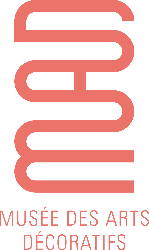 Groupes jeunesPublic loisirs & scolairesA renvoyer à reservation@madparis.fr / informations au 01 44 55 57 66Conditions d’accueil : Selon l’heure de l’activité, prévoir une arrivée 15 minutes avant pour accueil, passage en caisse et au vestiaire. StructureType : 					Dénomination : Adresse : 					CP : 	 					Ville :  	Pays : Num SIRET : 	 			 Réseau d’éducation prioritaire  REGLEMENT PASS CULTURE - Si oui, indiquez l’adresse électronique du référent culture de votre établissement :  	et le code UAI ou RNE de votre établissement : Personne organisatriceNom, prénom : 			Fonction : Adresse électronique : 	Téléphone portable :   Je souhaite recevoir les invitations et actualités des Arts DécoratifsPublic Maternelle 	 Elémentaire 	 Collège 	 Lycée Classe : 			Spécialité (en toutes lettres) : Nombre d’élèves :  			Nombre d’accompagnateur. trice (5 max. dans l’activité) :  (30 personnes maximum par groupe, accompagnateurs inclus – Excepté Musée Nissim de Camondo & Galerie des bijoux : 20 personnes maximum, accompagnateurs inclus)Choix de visiteLIEU : 	Musée des Arts décoratifs 		Musée Nissim de Camondo ACTIVITE : à Visite guidée éclair 1h 		♦ français : 72€  	♦ anglais : 85€ à Visite guidée indispensable 1h30 	♦ français : 105€  	♦ anglais : 125€ à Parcours 1h30 			♦ français : 110€  	♦ anglais : 130€ à Visite-atelier 2h		♦ français : 170€  	♦ anglais : 190€  à Visite théâtralisée 1h30 		♦ français : 190€  	♦ anglais : 270€  Les moins de 26 ans sont exonérés du droit d’entrée au musée. OBLIGATOIRE – Merci de préciser l’exposition ou le thème choisi : cf. programme en ligne sur notre site internet rubrique ACTIVITES POUR LES GROUPES / EDUCATIONJour et heure de visite souhaités - indiquer 3 options possibles Date :  				Heure :  Date :  				Heure :  Date :  				Heure : Le musée des Arts décoratifs est fermé le lundi. Les groupes y sont accueillis du mardi au samedi de 10h à 16h30 en continu. Le musée Nissim de Camondo est fermé le lundi et le mardi. Les groupes y sont accueillis du mercredi au samedi de 10h à 16h en continu.PRECISIONS SUR LE PROFIL DE VOTRE GROUPEAvez-vous des informations à communiquer à la conférencière pour lui permettre d’adapter au mieux sa visite à votre groupe ?